IMPLEMENTASI MODEL PEMBELAJARAN PROBLEM BASED LEARNING DALAM MENGANALISIS DRAMA BERORIENTASI KARAKTER UNTUK MENINGKATKAN KEMAMPUAN BERPIKIR KRITIS PESERTA DIDIK KELAS XI MIPA SMA NEGERI 4 BANDUNG TAHUN PELAJARAN 2017/2018TESISDiajukan sebagai Syarat Mengikuti Sidang Ujian Tesis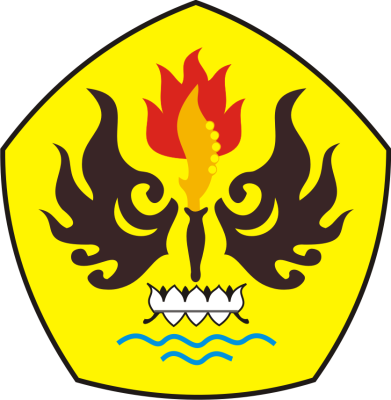 oleh RENNY YOSSEP YUSDAHNIARNPM 168090006PRODI MAGISTER PENDIDIKAN BAHASA DAN SASTRA INDONESIAPROGRAM PASCASARJANAUNIVERSITAS PASUNDANBANDUNG2018